Murray County Schools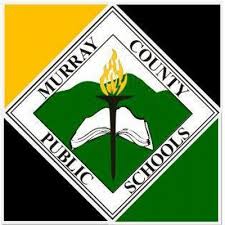 4th Grade Math Pacing Guide2018-2019Thoughtful and effective planning throughout the school year is crucial for student mastery of standards.Once a standard is introduced, it is understood that the standard is continuously taught and/or reviewed throughout the entire school year.Some standards appear in multiple grading periods.  The bulleted section typed below the standard is the portion of the standard that students should master in that time frame.Academic VocabularyAcademic language is the specialized vocabulary associated with instruction and mastery of academic content and tasks. The words listed below reflect the minimum vocabulary necessary for students to become proficient with grade-level standards.First Eight WeeksSecond Eight WeeksThird Eight WeeksFourth Eight WeeksOperations and Algebraic ThinkingMGSE.4.OA.1:  Interpret a multiplication equation as a comparison, e.g., interpret 35 = 5 × 7 as a statement that 35 is 5 times as many as 7 and 7 times as many as 5. Represent verbal statements of multiplicative comparisons as multiplication equations.MGSE.4.OA.3:  Solve multistep word problems posed with whole numbers and having whole-number answers using the four operations, including problems in which remainders must be interpreted. Represent these problems using equations with a letter standing for the unknown quantity. Assess the reasonableness of answers using mental computation and estimation strategies including rounding.MGSE.4.OA.4:  Find all factor pairs for a whole number in the range 1-100. Recognize that a whole number is a multiple of each of its factors. Determine whether a given whole number in the range 1-100 is a multiple of a given one-digit number. Determine whether a given whole number in the range 1- 100 is prime or composite. MGSE.4.OA.5:  Generate a number or shape pattern that follows a given rule. Identify apparent features of the pattern that were not explicit in the rule itself. Number and Operations in Base TenMGSE.4.NBT.1:  Recognize that in a multi-digit whole number, a digit in one place represents ten times what it represents in the place to its right.MGSE.4.NBT.2:  Read and write multi-digit whole numbers using base-ten numerals, number names, and expanded form. Compare two multi-digit numbers based on meanings of the digits in each place, using >, =, and < symbols to record the results of comparisons. MGSE.4.NBT.3:  Use place value understanding to round multi-digit whole numbers to any place. [4-NBT3]MGSE.4.NBT.4:  Fluently add and subtract multi-digit whole numbers using the standard algorithm. Operations and Algebraic ThinkingMGSE.4.OA.1:  Interpret a multiplication equation as a comparison, e.g., interpret 35 = 5 × 7 as a statement that 35 is 5 times as many as 7 and 7 times as many as 5. Represent verbal statements of multiplicative comparisons as multiplication equations.MGSE.4.OA.2:  Multiply or divide to solve word problems involving multiplicative comparison, e.g., by using drawings and equations with a symbol for the unknown number to represent the problem, distinguishing multiplicative comparison from additive comparison. (See Appendix A, Table 2.)MGSE.4.OA.3:  Solve multistep word problems posed with whole numbers and having whole-number answers using the four operations, including problems in which remainders must be interpreted. Represent these problems using equations with a letter standing for the unknown quantity. Assess the reasonableness of answers using mental computation and estimation strategies including rounding.Number and Operations in Base TenMGSE.4.NBT.2:  Read and write multi-digit whole numbers using base-ten numerals, number names, and expanded form. Compare two multi-digit numbers based on meanings of the digits in each place, using >, =, and < symbols to record the results of comparisons. MGSE.4.NBT.3:  Use place value understanding to round multi-digit whole numbers to any place. [4-NBT3]MGSE.4.NBT.4:  Fluently add and subtract multi-digit whole numbers using the standard algorithm.Measurement and DataMGSE.4.MD.6:  Measure angles in whole-number degrees using a protractor. Sketch angles of specified measure.Geometry4.G1:  Draw points, lines, line segments, rays, angles (right, acute, obtuse), and perpendicular and parallel lines. Identify these in two-dimensional figures.Number and Operations in Base TenMGSE.4.NBT.5:  Multiply a whole number of up to four digits by a one-digit whole number, and multiply two two-digit numbers, using strategies based on place value and the properties of operations. Illustrate and explain the calculation by using equations, rectangular arrays, and/or area models.MGSE.4.NBT.6	:  Find whole-number quotients and remainders with up to four-digit dividends and one-digit divisors, using strategies based on place value, the properties of operations, and/or the relationship between multiplication and division. Illustrate and explain the calculation by using equations, rectangular arrays, and/or area models. Number and Operations-FractionsMGSE.4.NF..3:  Understand a fraction a/ b with a > 1 as a sum of fractions 1/ b .MGSE.4.NF..3a	:  Understand addition and subtraction of fractions as joining and separating parts referring to the same whole. MGSE.4.NF..3b:  Decompose a fraction into a sum of fractions with the same denominator in more than one way, recording each decomposition by an equation. Justify decompositions, e.g., by using a visual fraction model.MGSE.4.NF..4:  Apply and extend previous understandings of multiplication to multiply a fraction by a whole number.MGSE.4.NF..4a:  Uderstand a fraction a/ b as a multiple of 1/ b . MGSE.4.NF..4b:  Understand a multiple of a/ b as a multiple of 1/ b , and use this understanding to multiply a fraction by a whole number.MGSE.4.NF..4c:  Solve word problems involving multiplication of a fraction by a whole number, e.g., by using visual fraction models and equations to represent the problem. MGSE.4.NF..3c:  Add and subtract mixed numbers with like denominators, e.g., by replacing each mixed number with an equivalent fraction, and/or by using properties of operations and the relationship between addition and subtraction.MGSE.4.NF..3d:  Solve word problems involving addition and subtraction of fractions referring to the same whole and having like denominators, e.g., by using visual fraction models and equations to represent the problem.MGSE.4.NF..5:  Express a fraction with denominator 10 as an equivalent fraction with denominator 100, and use this technique to add two fractions with respective denominators 10 and 100. (Students who can generate equivalent fractions can develop strategies for adding fractions with unlike denominators in general. But addition and subtraction with unlike denominators in general is not a requirement at this grade.)MGSE.4.NF..6:  Use decimal notation for fractions with denominators 10 or 100.MGSE.4.NF..7:  Compare two decimals to hundredths by reasoning about their size. Recognize that comparisons are valid only when the two decimals refer to the same whole. Record the results of comparisons with the symbols >, =, or <, and justify the conclusions, e.g., by using a visual model.   Measurement and DataMGSE.4.MD.3:  Apply the area and perimeter formulas for rectangles in real-world and mathematical problems. MGSE.4.MD.4:  Make a line plot to display a data set of measurements in fractions of a unit ( 1/ 2 , 1/ 4 , 1 /8 ). Solve problems involving addition and subtraction of fractions by using information presented in line plots.Number and Operations-FractionsMGSE.4.NF.1:  Explain why a fraction a/ b is equivalent to a fraction ( ) ( ) nxa/ nxb by using visual fraction models, with attention to how the number and size of the parts differ even though the two fractions themselves are the same size. Use this principle to recognize and generate equivalent fractions.MGSE.4.NF.2:  Compare two fractions with different numerators and different denominators, e.g., by creating common denominators or numerators or by comparing to a benchmark fraction such as 1/ 2 . Recognize that comparisons are valid only when the two fractions refer to the same whole. Record the results of comparisons with symbols >, =,  or < and justify the conclusions, e.g., by using a visual fraction model. Measurement and DataMGSE.4.MD.1:  Know relative sizes of measurement units within one system of units, including km, m, cm; kg, g; lb, oz; l, ml; and hr, min, sec. Within a single system of measurement, express measurements in a larger unit in terms of a smaller unit. Record measurement equivalents in a two-column table. MGSE.4.MD.2:  Use the four operations to solve word problems involving distances, intervals of time, liquid volumes, masses of objects, and money, including problems involving simple fractions or decimals, and problems that require expressing measurements given in a larger unit in terms of a smaller unit. Represent measurement quantities using diagrams such as number line diagrams that feature a measurement scale. MGSE.4.MD.5:  Recognize angles as geometric shapes that are formed wherever two rays share a common endpoint, and understand concepts of angle measurement.MGSE.4.MD.5a:  An angle is measured with reference to a circle with its center at the common endpoint of the rays by considering the fraction of the circular arc between the points where the two rays intersect the circle. An angle that turns through 1/ 360 of a circle is called a “one-degree angle” and can be used to measure angles. MGSE.4.MD.5b:  An angle that turns through n one-degree angles is said to have an angle measure of n degrees. MGSE.4.MD.6:  Measure angles in whole-number degrees using a protractor. Sketch angles of specified measure.MGSE.4.MD.7:  Recognize angle measure as additive. When an angle is decomposed into nonoverlapping parts, the angle measure of the whole is the sum of the angle measures of the parts. Solve addition and subtraction problems to find unknown angles on a diagram in real-world or mathematical problems, e.g., by using an equation with a symbol for the unknown angle measure.GeometryMGSE.4.G.1:  Draw points, lines, line segments, rays, angles (right, acute, obtuse), and perpendicular and parallel lines. Identify these in two-dimensional figures.MGSE.4.G.2:  Classify two-dimensional figures based on the presence or absence of parallel or perpendicular lines or the presence or absence of angles of a specified size. Recognize right triangles as a category, and identify right triangles. MGSE.4.G.3:  Recognize a line of symmetry for a two-dimensional figure as a line across the figure such that the figure can be folded along the line into matching parts. Identify line-symmetric figures and draw lines of symmetry.First Eight WeeksSecond Eight WeeksThird Eight  WeeksFourth Eight WeeksNumbers & Operations in Base TenNumerals, expanded form, standard form, digits, place value, standard algorithm, multi-digit numbers, base 10 numbers, Addition properties, multiplication properties, place value, compare, rounding, fluently, rectangular arrays, area modelsOperations & Algebraic Thinking Equation Multiplication comparison, multiply, factor, product, sum, difference, pattern, sequence, even numbers, odd numbers, array, Addition properties, multiplication properties, inverse operationsMeasurement and DataArea, perimeter, volumeOperations & Algebraic Thinkingfactor, multiple, prime, composite, reasonablenessNumber and Operations in Base TenDivide quotient, divisor, dividend, remainderNumber and Operations – FractionsFraction whole number, numerator, denominator, compare, common denominator, common numerator, equivalent, decompose, benchmark fractions (0, ½, 1)Number and Operations – FractionsFractions greater than 1, decimal, decimal notation, tenths, hundredthsMeasurement & DataLine plot, dataMeasurement & DataKilometer, meter, centimeter, liters, milliliter, grams, kilograms, ounces, pounds, tons, inches, feet, yard, miles, seconds, minutes, hours, liquid ounces, cups, pint, quart, gallons, mass, intervals of time (elapsed), One-degree angles, additive angles, protractor GeometryPoints, lines, line segments, rays, angles (right, acute, obtuse, straight), perpendicular and parallel lines, two- dimensional figures, right triangles, lines of symmetry